WHAT IS TSUNAMI?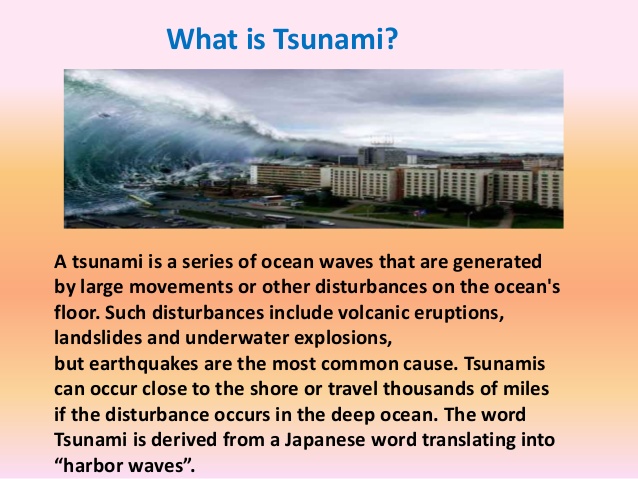 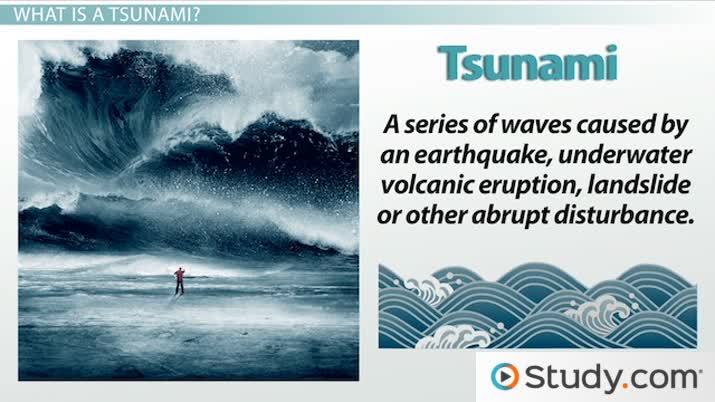 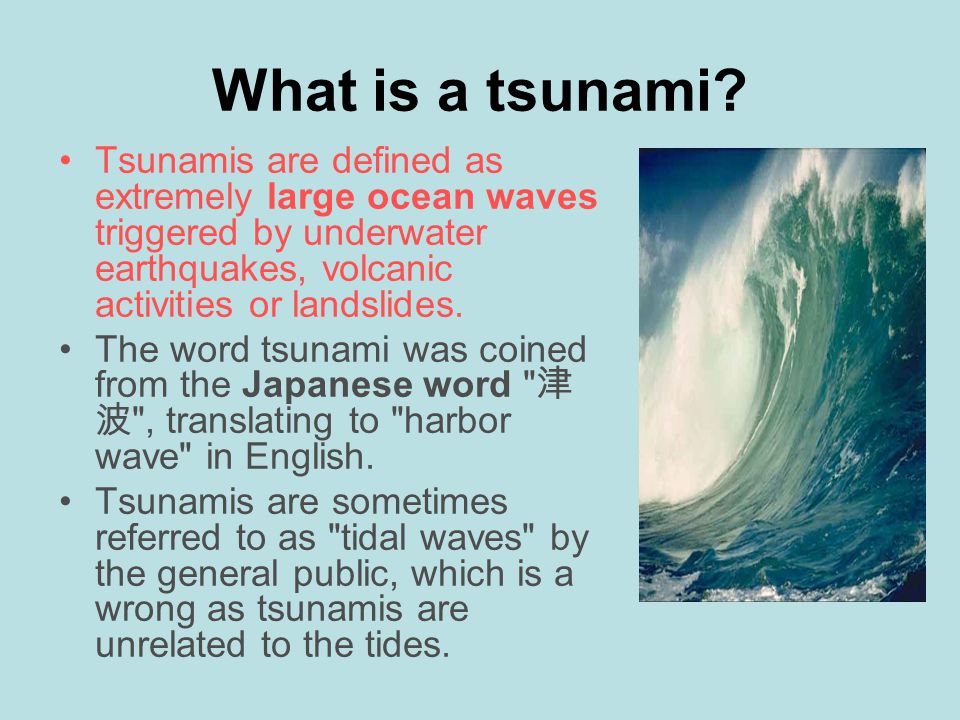 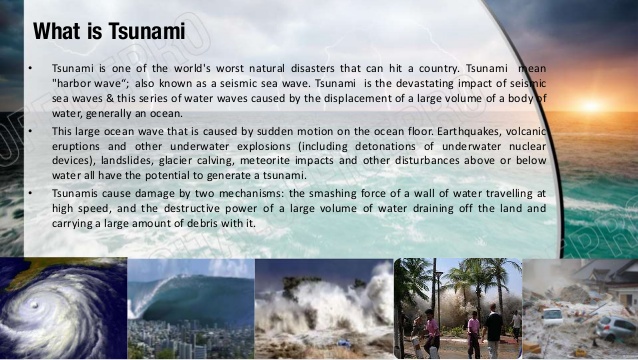 